PATVIRTINTA: Lietuvos architektų rūmų pirmininko2020-09-02 Įsakymu Nr. 20P-522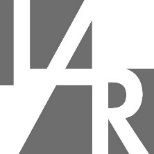 LIETUVOS ARCHITEKTŲ RŪMŲ RINKIMAI 2023PAPILDOMO KANDIDATO ANKETASIŪLOMO KANDIDATO VARDAS IR PAVARDĖSIŪLOMO KANDIDATO ATESTATO NUMERISPAREIGOS, Į KURIAS SIŪLOMAS KANDIDATAS:RŪMŲ TARYBARŪMŲ PIRMININKASRŪMŲ PROFESINĖS ETIKOS TARYBARŪMŲ ARCHITEKTŲ PROFESINIO ATESTAVIMO KOMISIJARŪMŲ REVIZIJOS KOMISIJARŪMŲ EKSPERTŲ SĄRAŠAS (VILNIAUS APSKRITIS)RŪMŲ EKSPERTŲ SĄRAŠAS (KAUNO, MARIJAMPOLĖS, ALYTAUS APSKRITYS)RŪMŲ EKSPERTŲ SĄRAŠAS (KLAIPĖDOS, TAURAGĖS APSKRITYS)RŪMŲ EKSPERTŲ SĄRAŠAS (ŠIAULIŲ, TELŠIŲ APSKRITYS)RŪMŲ EKSPERTŲ SĄRAŠAS (PANEVĖŽIO, UTENOS APSKRITYS)REGIONINĖ ARCHITEKTŪROS TARYBA (VILNIAUS APSKRITIS)REGIONINĖ ARCHITEKTŪROS TARYBA (KAUNO, MARIJAMPOLĖS, ALYTAUS APSKRITYS)REGIONINĖ ARCHITEKTŪROS TARYBA (KLAIPĖDOS, TAURAGĖS APSKRITYS)REGIONINĖ ARCHITEKTŪROS TARYBA (ŠIAULIŲ, TELŠIŲ APSKRITYS)REGIONINĖ ARCHITEKTŪROS TARYBA (PANEVĖŽIO, UTENOS APSKRITYS)SUTINKU KANDIDATUOTI Į PASIŪLYTAS PAREIGAS ir PATVIRTINU, KAD:PER PASTARUOSIUS 3 (TRIS) METUS NEBUVAU PRIPAŽINTAS PADARĘS ESMINĮ RŪMŲ STATUTO 20.3 PUNKTE NURODYTŲ NARIO PAREIGŲ PAŽEIDIMĄ;PER PASTARUOSIUS 3 (TRIS) METUS NESU TURĖJĘS ATESTATO GALIOJIMO SUSTABDYMO IR (AR) GAVĘS ĮSPĖJIMO DĖL PROFESINĖS VEIKLOS PAŽEIDIMŲ;NESU STATUTO NUSTATYTA TVARKA ANKSČIAU ATSTATYDINTAS IŠ RŪMŲ ORGANŲ NARIŲ;NETURIU FINANSINIŲ ĮSISKOLINIMŲ RŪMAMS.__________________________________________			________________________________________                            VARDAS PAVRDĖ							PARAŠASKANDIDATĄ PASIŪLĘ LIETUVOS ARCHITEKTŲ RŪMŲ NARIAI:(PAGAL RŪMŲ STATUTO 64.4. PUNKTĄ, RŪMŲ NARIŲ SUSIRINKIME NE MAŽIAU KAIP 7 NARIŲ GRUPĖ GALI PASIŪLYTI PAPILDOMĄ KANDIDATĄ)_______________________________________________________________________________(Vardas, pavardė, atestato numeris, parašas)_______________________________________________________________________________(Vardas, pavardė, atestato numeris, parašas)_______________________________________________________________________________(Vardas, pavardė, atestato numeris, parašas)_______________________________________________________________________________(Vardas, pavardė, atestato numeris, parašas)_______________________________________________________________________________(Vardas, pavardė, atestato numeris, parašas)_______________________________________________________________________________(Vardas, pavardė, atestato numeris, parašas)_______________________________________________________________________________(Vardas, pavardė, atestato numeris, parašas)_______________________________________________________________________________(Vardas, pavardė, atestato numeris, parašas)_______________________________________________________________________________(Vardas, pavardė, atestato numeris, parašas)_______________________________________________________________________________(Vardas, pavardė, atestato numeris, parašas)_______________________________________________________________________________(Vardas, pavardė, atestato numeris, parašas)_______________________________________________________________________________(Vardas, pavardė, atestato numeris, parašas)